федеральное государственное бюджетное образовательное учреждение высшего образования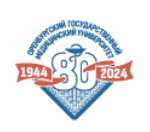 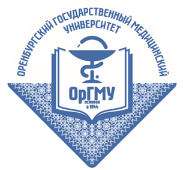 «Оренбургский государственный медицинский университет»Министерства здравоохранения Российской ФедерацииПрием на обучение по программам подготовки научных инаучно-педагогических кадров в аспирантуре Количество мест для приема на обучение в рамках контрольных цифр по различным условиям поступления с указанием целевой квоты на 2024-2025 учебный годНомер конкурсной группыНаименование группы научных специальностейШифр научных специальностей, научные специальностиКоличество мест в рамках контрольных цифр приемаКоличество мест по целевой квоте11.5 Биологические науки1.5.22 Клеточная биология2123.1 Клиническая медицина3.1.12 Анестезиология и реаниматология 3.1.20 Кардиология3.1.21. Педиатрия3.1.27 Ревматология4233.2 Профилактическая медицина3.2.1 Гигиена1143.3 Медико-биологические науки3.3.1 Анатомия и антропология11